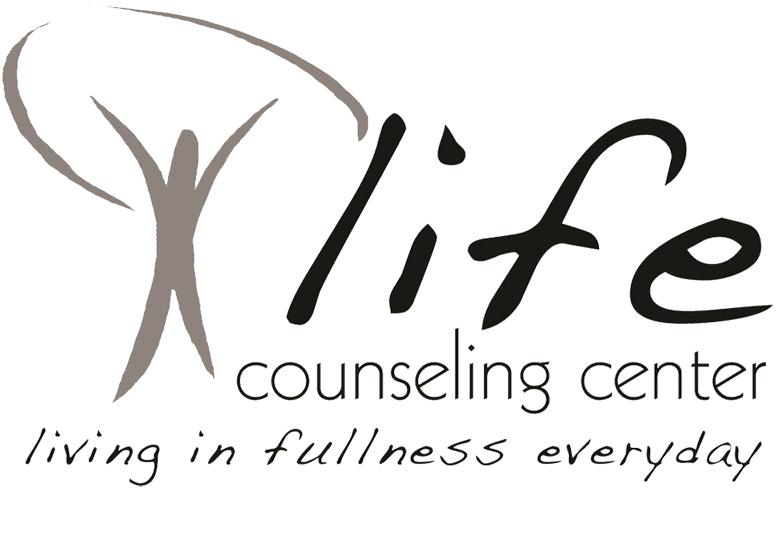 LIFE COUNSELING CENTER_________________________, Therapist120 W. EASTMAN ST, SUITE 305, Office BARLINGTON HEIGHTS, IL 60004847-255-7704INTAKE INFORMATIONLast Name:    __________________­­­­­­­­­­________  	              Date:___________First Name:   __________________________	       	Middle: ___Contact Information – Please indicate which number you prefer I use.Home Phone:   ______________           	     	Cell Phone:_________________Work Phone:   ______________           	     	Email:     _________________Street Address: _______________________________________City, Zip Code:  _______________________________________Age:	______              	          Date of Birth:       _________________Marital Status: ____________            Religious Affiliation: _________________Spouse’s Name: ____________            Children’s Names and Ages:                                             ______________________                                             ______________________                                             ______________________Please describe any history of physical or mental health issues either in your current familyor in your family of origin:_________________________________________________________________________________________________________________________________________________________________________________________________________Occupation:         	                  Education:___________________________________________________          Insurance Co:______________________Will you use insurance or pay out of pocket? ___________Referral Source: _________________________Primary Care M.D: ___________________ Phone:  ___________________Psychiatrist:  	____________________  Phone:  ___________________Medical Conditions: _____________________________              	  	_____________________________Medication (s) & Dosages:_______________________ Prescribed by: _______________________________________________ Prescribed by: _______________________________________________ Prescribed by: ________________________Emergency Contact:   _______________________Phone Numbers:    	_______________________Relationship to you:   _______________________Any history of addictions?  Yes   No Give details: ______________________________________________________________________________________________Have you ever had psychotherapy before: Yes   No  Reason:     	_________________________________________________________Name of therapist and dates:    	________________________________________Any significant health changes in the past year:  Yes   NoIf so, please explain: __________________________________________________What brings you to therapy at this time and what challenges are you having? _________________________________________________________________________________________________________________________________________________________________________________________________________Describe what person(s), situation(s), or activities seem to trigger your challenges? ______________________________________________________________________________________________________________________________________What have you found that brings relief from these issues/symptoms? ___________________________________________________________________ Notice of Privacy Practices, Payment & Cancellation Policies Receipt and Acknowledgment of NoticeI hereby acknowledge that I have received and have been given an opportunity to read a copy of Life Counseling Center’s Notice of Privacy Practices, Payment & Cancellation Policies.  I understand that if I have any questions regarding the Notice of Privacy Rights, I can contact Life Counseling Center, _________________, at 847-255-7704 or 120 W Eastman St, Ste 305, Arlington Heights, IL 60004. ___________________________________________________________________Signature of Client                                                                           	Date___________________________________________________________________ Signature of Parent, Guardian,                                              	        	DateOr Personal Representative**If you are signing as a personal representative of an individual, please describe your legal authority to act for the individual (power of attorney, healthcare surrogate, etc.).___________________________________________________________________Signature of Therapist                                                         	        	DatePatient’s Signature:  I authorize the release of any medical or other information necessary to process insurance claims. ___________________________________________________________________Signature     	                                                                                	Date ___________________________________________________________________Print Name       Insured’s Signature:  I authorize payment of medical benefits for services.___________________________________________________________________ Signature     	                                                                                	Date___________________________________________________________________Print NameINFORMATION FOR INSURANCE BILLINGINFORMATION FOR INSURANCE BILLINGINFORMATION FOR INSURANCE BILLINGPatient's Name:Date:Insurance Company:(With BCBS, be very specific -- is it BCBS IL, or another BCBS)Have you called to verify your co-pay amount?Have you called to verify your co-pay amount?Results of this conversation:Name of Insured:Insured's Phone:Insured's e-mail:Insured's DOB:Insured's Address:Insured's Employer:Policy No.:Group No.:Insured's Ins. ID No:Ins. Plan Name: